แผนการบริหารและพัฒนาทรัพยากรบุคคล ประจำปีงบประมาณ พ.ศ.2567 องค์การบริหารส่วนตำบลพันชนะ อำเภอด่านขุนทด จังหวัดนครราชสีมาดำเนินการระหว่างวันที่ 1 ตุลาคม ถึง 31 มีนาคม 2567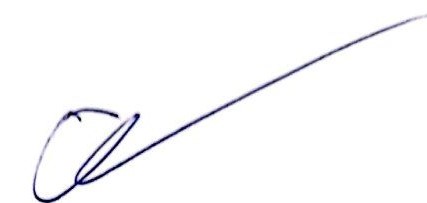 ลงชื่อ..........................................................				  							            (นางอรัญญา อุตรวงษ์)											      นักทรัพยากรบุคคลชำนาญการ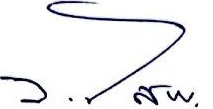 											ลงชื่อ..........................................................											     				   	     (นายวิทิต  โสภา)                                                                                                          รองปลัดองค์การบริหารส่วนตำบลพันชนะ รักษาการในตำแหน่ง    หัวหน้าสำนักปลัดประเด็นนโยบายโครงการ/กิจกรรมผลการดำเนินงานปัญหา อุปสรรคข้อเสนอแนะงบประมาณที่ใช้1. ด้านการปรับปรุงโครงสร้างงานและอัตรากำลัง1.1 การจัดทำแผนอัตรากำลัง 3 ปี ประจำปีงบประมาณ พ.ศ.2567 - 2569- ปัจจุบันใช้แผนอัตรากำลัง 3 ปี ประจำปีงบประมาณ พ.ศ.2567 – 2569 ตามประกาศองค์การบริหารส่วนตำบลพันชนะ เรื่อง ประกาศใช้แผนอัตรา 3 ปี ประจำปีงบประมาณ พ.ศ.2567 - 2569  ณ วันที่ 2 ตุลาคม 2566ไม่มีไม่มีไม่ใช้งบประมาณ1. ด้านการปรับปรุงโครงสร้างงานและอัตรากำลัง1.2 การดำเนินการสรรหาข้าราชการ และพนักงานจ้างเพื่อแต่งตั้งเป็นพนักงาน สังกัดองค์การบริหารส่วนตำบลพันชนะ - การรับโอนพนักงานส่วนตำบล พนักงานส่วนท้องถิ่นอื่น และข้าราชการประเภทอื่น เพื่อแต่งตั้งเป็นพนักงานองค์การบริหารส่วนตำบลพันชนะ จำนวน - ราย ไม่มีไม่มีไม่ใช้งบประมาณ1. ด้านการปรับปรุงโครงสร้างงานและอัตรากำลัง1.3 แต่งตั้งคณะกรรมการในการสรรหาและเลือกสรรบุคคลเพื่อบรรจุเป็นพนักงานจ้างสังกัดองค์การบริหารส่วนตำบลพันชนะสอบคัดเลือกพนักงานจ้างเพื่อแต่งตั้งเป็นพนักงานจ้างองค์การบริหารส่วนตำบลพันชนะ สังกัด กองคลัง ตำแหน่ง ผู้ช่วยเจ้าพนักงานจัดเก็บรายได้ จำนวน 1 ราย ไม่มีไม่มีไม่ใช้งบประมาณ1. ด้านการปรับปรุงโครงสร้างงานและอัตรากำลัง1.4 การดำเนินการเกี่ยวกับความก้าวหน้าของพนักงานส่วนตำบล สังกัดองค์การบริหารส่วนตำบลพันชนะ การเลื่อนระดับให้สูงขึ้น เพื่อแต่งตั้งเป็นพนักงานองค์การบริหารส่วนตำบลพันชนะ จำนวน - ราย ประกอบด้วยไม่มีไม่มีไม่ใช้งบประมาณ2. ด้านการพัฒนาบุคลากร2.1 การจัดทำแผนพัฒนาบุคลากรประจำปี และดำเนินการตามแผน ฯ ให้สอดคล้องตามความจำเป็น- มีการดำเนินการจัดทำแผนพัฒนาบุคลากร 3 ปีขององค์การบริหารส่วนตำบลพันชนะ อำเภอด่านขุนทด จังหวัดนครราชสีมา ประจำปีงบประมาณ พ.ศ. ๒๕67 – ๒๕69  และพิจารณาบุคลากร เข้ารับการอบรมเพื่อพัฒนาความรู้ความสามารถตามตำแหน่ง ให้เป็นไปตามแผนพัฒนาบุคลากรไม่มีไม่มีไม่ใช้งบประมาณ2. ด้านการพัฒนาบุคลากร2.2 กำหนดเส้นทางการพัฒนาบุคลากร เพื่อเป็นกรอบในการพัฒนาบุคลากรแต่ละตำแหน่ง- มีการดำเนินการจัดทำแผนพัฒนาบุคลากร 3 ปีขององค์การบริหารส่วนตำบลพันชนะ อำเภอด่านขุนทด จังหวัดนครราชสีมา ประจำปีงบประมาณ พ.ศ. ๒๕67 – ๒๕69  และพิจารณาบุคลากร เข้ารับการอบรมเพื่อพัฒนาความรู้ความสามารถตามตำแหน่ง ให้เป็นไปตามแผนพัฒนาบุคลากรไม่มีไม่มีไม่ใช้งบประมาณ2. ด้านการพัฒนาบุคลากร2.3 ดำเนินการพัฒนาข้าราชการส่วนท้องถิ่น และพนักงานจ้าง ตามเกณฑ์มาตรฐานกำหนดตำแหน่ง- มีการสำรวจความต้องการพัฒนาของพนักงานส่วนตำบล ลูกจ้างประจำ และพนักงานจ้าง สังกัดองค์การบริหารส่วนตำบลพันชนะ เพื่อใช้เป็นข้อมูลในการจัดโครงการฝึกอบรมเพิ่มประสิทธิภาพในการปฏิบัติงานให้แก่บุคลากรประจำปี 2567 ไม่มีไม่มีไม่ใช้งบประมาณ2. ด้านการพัฒนาบุคลากร2.4 แจ้งบุคลากรในสังกัด รับทราบถึงประมวลจริยธรรม ข้าราชการส่วนท้องถิ่น และข้อบังคับองค์การบริหารส่วนตำบลพันชนะ ว่าด้วย จรรยาบรรณข้าราชการส่วนท้องถิ่น- มีการประชาสัมพันธ์ให้บุคลากร รับทราบถึงประมวลจริยธรรม ข้าราชการส่วนท้องถิ่น และข้อบังคับองค์การบริหารส่วนตำบลพันชนะว่าด้วย จรรยาบรรณข้าราชการส่วนท้องถิ่นไม่มีไม่มีไม่ใช้งบประมาณ3. ด้านการพัฒนาระบบสารสนเทศ3.1 ประชาสัมพันธ์และเผยแพร่แนวทาง เส้นทางความก้าวหน้าในสายงานตำแหน่งให้บุคลากรทราบ- มีการประชาสัมพันธ์เผยแพร่แนวทาง เส้นทางความก้าวหน้าในสายงานตำแหน่งให้บุคลากรทราบ โดยลงในเว็บไซต์ และจัดทำเป็นเอกสารที่งานการเจ้าหน้าที่ สำนักปลัด  ไม่มีไม่มีไม่ใช้งบประมาณ3. ด้านการพัฒนาระบบสารสนเทศ3.2 ดำเนินการบันทึก แก้ไข ปรับปรุงข้อมูลบุคลากรในระบบศูนย์ข้อมูลบุคลากรท้องถิ่นแห่งชาติให้ถูกต้อง ครบถ้วน และเป็นปัจจุบัน- มีการบันทึก แก้ไข ปรับปรุงข้อมูลบุคลากรในระบบศูนย์ข้อมูลบุคลากรท้องถิ่นแห่งชาติถูกต้อง ครบถ้วน และเป็นปัจจุบันอยู่เสมอไม่มีไม่มีไม่ใช้งบประมาณ4. ด้านสวัสดิการ4.1 ให้ผู้บังคับบัญชา มอบหมายงานแก่ผู้ใต้บังคับบัญชา อย่างเป็นธรรม ไม่เลือกปฏิบัติ รวมถึงการควบคุม กำกับ ติดตาม และดูแลผู้ใต้บังคับบัญชาให้ปฏิบัติงานตามหลักเกณฑ์ แนวทางระเบียบและกฎหมายที่เกี่ยวข้อง- อยู่ระหว่างให้สำนัก/กอง ดำเนินการปรับปรุงคำสั่งมอบหมายงาน ให้เป็นปัจจุบันไม่มีไม่มีไม่ใช้งบประมาณ4. ด้านสวัสดิการ4.2 จัดให้มีกระบวนการประเมินผลการปฏิบัติงานราชการ ที่เป็นธรรม เสมอภาคและสามารถตรวจสอบได้- มีการแต่งตั้งคณะกรรมการกลั่นกรองการประเมินผลการปฏิบัติงาน อย่างเป็นธรรม เสมอภาคและสามารถตรวจสอบได้ เป็นไปตามเกณฑ์มาตรฐานกำหนดตำแหน่งไม่มีไม่มีไม่ใช้งบประมาณ4. ด้านสวัสดิการ4.3 จัดให้มีการพิจารณาความดีความชอบ ตามผลการปฏิบัติหน้าที่ราชการอย่างเป็นธรรม เสมอภาคและสามารถตรวจสอบได้- มีการพิจารณาเลื่อนขั้นเงินเดือนพนักงาน โดยคณะกรรมการพิจารณาเลื่อนขั้นเงินเดือน ตามความรู้ ทักษะและสมรรถนะของพนักงานทุกคนไม่มีไม่มีไม่ใช้งบประมาณ4. ด้านสวัสดิการ4.4 ดำเนินการพิจารณาความดีความชอบการปฏิบัติหน้าที่ราชการประจำปี เพื่อยกย่องชมเชย แก่บุคลากรดีเด่น ด้านการปฏิบัติงานและคุณประโยชน์ต่อสาธารณชนโครงการเชิดชูเกียรติบุคลากรขององค์การบริหารส่วนตำบลพันชนะ ประจำปี 2567- เสนอขออนุมัติโครงการ ฯ เรียบร้อยแล้ว - ระยะเวลาดำเนินการ ระหว่างเดือนมีนาคม – เมษายน 2567ไม่มีไม่มีไม่ใช้งบประมาณ